									  С Образец бр. 17ПОТВРДАСе потврдува дека студентот __________________________________________од Факултетот за ___________________________________-Скопје, со  индекс бр. _________ не е задолжен со книги во Библиотеката.Дата________________                                                                 Од Библиотеката на  Стоматолошки факултет- СкопјеМ.п.			__________________________Тел:______________________Email:_____________________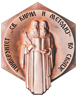 РЕПУБЛИКА СЕВЕРНА МАКЕДОНИЈАУниверзитет „Св. Кирил и Методиј” - СкопјеСтоматолошки факултет – Скопје 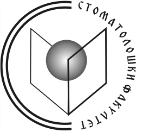 Број: ____/____  Датум: ____ .20_____ година С К О П Ј Е